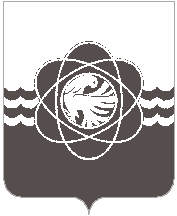 П О С Т А Н О В Л Е Н И Еот 19.01.2024 № 42Руководствуясь Федеральным законом от 12.01.1996 года № 7-ФЗ «О некоммерческих организациях»,Администрация муниципального образования «город Десногорск» Смоленской области постановляет:Утвердить прилагаемые изменения, вносимые в Устав муниципального бюджетного учреждения «Центр культуры и молодёжной политики» муниципального образования                      «город Десногорск» Смоленской области (далее - Учреждение), утвержденный постановлением Администрации муниципального образования «город Десногорск» Смоленской области                            от 26.12.2017 № 1319 «Об утверждении Устава муниципального бюджетного учреждения                   «Центр культуры и молодёжной политики» муниципального образования «город Десногорск» Смоленской области». Муниципальному бюджетному учреждению «Центр культуры и молодёжной политики» муниципального образования «город Десногорск» Смоленской области                              (И.Л. Михайлова) осуществить необходимые юридические действия, связанные с государственной регистрацией вносимых в Устав изменений.  Отделу информационных технологий и связей с общественностью Администрации муниципального образования «город Десногорск» Смоленской области (Е.С. Любименко) разместить настоящее постановление на официальном сайте Администрации муниципального образования «город Десногорск» Смоленской области. Глава муниципального образования«город Десногорск» Смоленской области 	          	   А.А. ТерлецкийО внесении изменений в Устав муниципального бюджетного учреждения «Центр культуры и молодёжной политики» муниципального образования                 «город Десногорск» Смоленской области